～サポートツール～make by とむ①自己アフィリ案件紹介ツイッター自己アフィリのお得な案件をリアルタイムで紹介しています!!https://twitter.com/188280affiliate 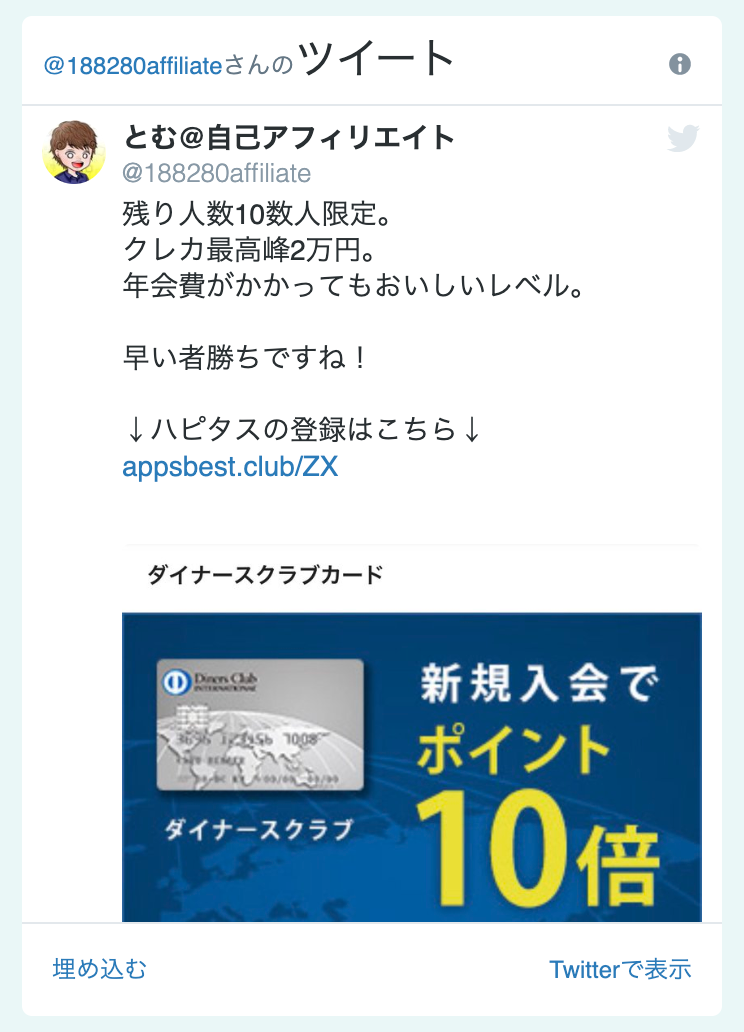 ②アフィリエイトサポートラインわからないことなどありましたらサポートラインでサポートします。わからないことが出てきたらノウハウ振り返ってみるや、調べてみてからご連絡もらえますと幸いです。その方がスキルも身につきますのでよろしくお願い致します♪https://line.me/R/ti/p/%40aof2135r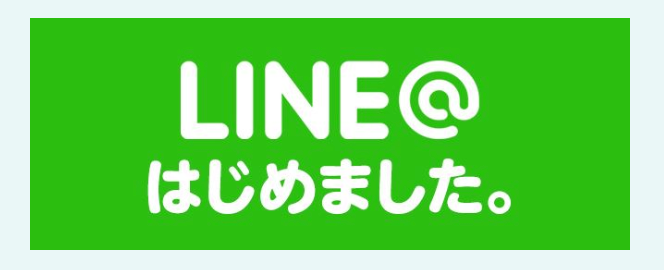 ③FX実践動画よくある自己アフィリ案件攻略のための取引実践動画です。1つやってみたら後は、殆ど同じなので横展開してどんどんやっていきましょうー!!・外為ジャパンでのFX取引手順https://www.youtube.com/watch?v=2WxF0dqxF4Y・みんなのFXでの取引手順https://www.youtube.com/watch?v=t--iY3s4MK0・DMM.comでのFX取引手順https://www.youtube.com/watch?v=xyzBKk6Jnog・ヒロセ通商でのFX取引手順https://www.youtube.com/watch?v=O_iQ0cF925Y・SBI FXトレードの取引手順https://www.youtube.com/watch?v=Y6sbVkuojTA・Cymo FXの取引手順https://www.youtube.com/watch?v=XEfA4avxB-I・マネースクエアの取引手順を動画解説https://www.youtube.com/watch?v=A_0eKRX46Ew・ひまわり証券の取引手順を動画解説https://www.youtube.com/watch?v=WKqcXSu546w・インヴァスト証券の取引手順を動画解説https://www.youtube.com/watch?v=cQJKcp8PkHI・ＪＦＸの取引手順を動画解説https://www.youtube.com/watch?v=OPxS_7Tw6X0・セントラル短期ＦＸの取引手順を動画解説https://www.youtube.com/watch?v=JigxZ0Wn3Sk・ＧＭＯクリック証券の取引手順を動画解説</h3>https://www.youtube.com/watch?v=0caWZy_w-L0④毎日の自己アフィリ管理ツール別ファイル・エクセル「管理ツール」をご利用ください。